Aufnahmeantrag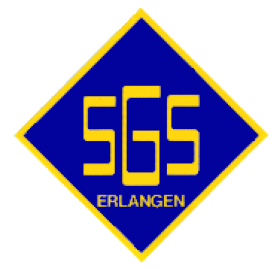 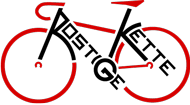 Hiermit beantrage ich mit Wirkung vom     die Aufnahme in die Sportgemeinschaft Siemens Erlangen Radsport  als   Mitglied. Ich bin,  mein Ehepartner,  mein Vater,  meine Mutter ist MitarbeiterIn der Siemens AG oder gleichgestellter Gesellschaften im Bereich .Die Satzung sowie die Geschäfts- und Abteilungsordnung der SGS-Sportgruppe erkenne ich an. 
Bitte die Datenschutzerklärung auf der Folgeseite unbedingt ausfüllen !
Ich ermächtige außerdem die Kassenführung der ‚Sportgemeinschaft Siemens Erlangen Radsport‘ den festgelegten Jahresbeitrag von 20,00 € von meinem Konto per Lastschrift einzuziehen. Zugleich weise ich mein Kreditinstitut an, die auf mein Konto gezogenen Lastschriften einzulösen.Hinweis: Ich kann innerhalb von acht Wochen, beginnend mit dem Belastungsdatum, die Erstattung des belasteten Betrags verlangen. Es gelten dabei die mit meinem/unserem Kreditinstitut vereinbarten Bedingungen.*) Falls Antragsteller noch nicht 18 Jahre alt ist. Als Erziehungsberechtigter erkläre ich ferner für mein Kind die Beitragszahlung zu übernehmen. Diese Schuldübernahme ist bis zur Volljährigkeit des Kindes begrenzt.
Datenschutzerklärung MitgliederIch willige ein, dass SGS Radsport (im folgenden Verein) als verantwortliche Stelle, die in der Beitrittserklärung erhobenen personenbezogenen Daten, wie Namen, Vorname, Geburtsdatum, Adresse, E-Mail-Adresse, Telefonnummer, Siemens Abteilung (falls anwendbar) und Bankverbindung ausschließlich zum Zwecke der Mitgliederverwaltung, des Beitragseinzuges und der Übermittlung von Vereinsinformationen durch den Verein verarbeitet und nutzt.Durch diese Mitgliedschaft ist unter anderem die Versicherung der Mitglieder geregelt. Zu diesem Zweck werden folgende Daten an den BLSV weitergegeben: Name, Vorname / Geburtsdatum / Geschlecht / SportartzugehörigkeitDer Datenschutz dieser Daten ist geregelt durch den BLSVEine Übermittlung von Teilen dieser Daten an den Bayerischen Landes-Sportverband e.V. (BLSV) findet nur im Rahmen der in der Satzung des BLSV festgelegten Zwecke statt. Diese Datenübermittlungen sind notwendig zum Zweck der Mitgliederverwaltung, zum Zwecke der Organisation eines Spiel- bzw. Wettkampfbetriebes und zum Zwecke der Einwerbung von öffentlichen Fördermitteln. Eine Datenübermittlung an Dritte, außerhalb des BLSV, findet nicht statt. Eine Datennutzung für Werbezwecke findet ebenfalls nicht statt.Bei Beendigung der Mitgliedschaft werden die personenbezogenen Daten gelöscht, soweit sie nicht entsprechend der steuerrechtlichen und anderer gesetzlichen Vorgaben aufbewahrt werden müssen.Jedes Mitglied hat das Recht auf Auskunft nach Art. 15 DSGVO bezüglich der zu seiner Person bei dem Verantwortlichen SGS Radsport gespeicherten Daten. Ferner hat jedes Mitglied das Recht, der Speicherung der Daten, die nicht im Rahmen der gesetzlichen Vorgaben für bestimmte Zeiträume vorgehalten werden müssen, im Rahmen der Vorgaben der DSGVO für die Zukunft zu widersprechen. Weiterhin hat jedes Mitglied das Recht auf Berichtigung fehlerhafter Daten nach Art. 16 DSGVO sowie das Recht auf Löschung nach Art. 17 DSGVO, soweit nicht rechtliche Regelungen entgegenstehen. Außerdem hat jeder Teilnehmer das Recht auf Einschränkung der Verarbeitung nach Art. 18 DSGVO sowie das Recht auf Datenübertragbarkeit nach Art. 20 DSGVO. Beim Auskunftsrecht und beim Löschungsrecht gelten die Beschränkungen aus §§ 34, 35 BDSG. Darüber hinaus besteht ein Beschwerderecht bei einer Datenschutzaufsichtsbehörde (Art. 77 DSGVO in Verbindung mit § 19 BDSG).Ich habe die Datenschutzerklärung zur Kenntnis genommen.Auf das Recht, jederzeit für die Zukunft die Einwilligung widerrufen zu können, bin ich hingewiesen worden.Ich willige ein, dass SGS Radsport meine E-Mail-Adresse und, soweit erhoben, auch meine Telefonnummer zum Zwecke der Kommunikation nutzt. Eine Übermittlung von 
E-Mail-Adresse und Telefonnummer, wird weder an den BLSV oder die Fachverbände noch an Dritte vorgenommen.Ich willige ein, dass SGS Radsport Bilder von sportbezogenen oder gesellschaftlichen Veranstaltungen werden auf der WebSite des Vereines oder sonstigen Vereinspublikationen veröffentlicht und an die Presse zum Zwecke der Veröffentlichung ohne spezielle Einwilligung weitergibt. Abbildungen von genannten Einzelpersonen und identifizierbaren Einzelpersonen ohne Bezug zu einer Vereinsveranstaltung hingegen bedürfen einer Einwilligung der abgebildeten Personen.Der SGS Radsport ist Mitglied im BLSV. Bayerischer Landes-Sportverband e.V.Georg-Brauchle-Ring 93, 80992 MünchenTel: 089 / 15 702-0,Fax: 089 / 15 702-444E-Mail:   info@blsv.dehttps://www.blsv.de/blsv/impressum.html Erklärung des BLSV:„Auf Grundlage der vorliegenden Verzeichnisse über Verarbeitungstätigkeiten im BLSV gemäß Art. 30 DSGVO findet eine Verarbeitung der Daten der Vereinsmitglieder im Prozess Vereins-/Mitgliederverwaltung statt.Von den durch den Verein an den BLSV gemeldeten Mitgliedern werden die Kategorien Vorname/Nachname, Geschlecht, Geburtsdatum und Vereinszugehörigkeit zum Zwecke der Mitgliederverwaltung verarbeitet.Rechtsgrundlage für die Verarbeitung der Daten ist Art. 6 Abs. 1 Buchst. b) DSGVO (Mitgliedschaftsverhältnis der Vereine im BLSV e.V.) unter Berücksichtigung von § 59 der Satzung.Der BLSV verarbeitet diejenigen personenbezogenen Daten, die dem BLSV seitens der Mitgliedsvereine für die Erfüllung eigener, satzungsgemäßer Zwecke und berechtigten Interessen, wie vorliegend dem Zweck der Mitgliederverwaltung, übermittelt werden.Auf Grundlage der vorliegenden Verzeichnisse über Verarbeitungstätigkeiten erfolgt keine Weitergabe der Daten der Vereinsmitglieder an Dritte ohne Einwilligung, gesetzlicher Grundlage oder Auftragsverarbeitungsvertrag. Eine anonymisierte Verarbeitung erfolgt bei der Übermittlung von Mitgliederzahlen der Vereine an Kreisverwaltungsreferate, den DOSB, die Sportfachverbände und die Versicherung. Innerhalb des BLSV erhalten diejenigen Stellen diese personenbezogenen Daten, die diese zur Erfüllung satzungsrechtlicher, vertraglicher und gesetzlicher Pflichten benötigen. Die vereins- und personenbezogenen Daten werden durch geeignete technische und organisatorische Maßnahmen vor dem Zugriff Dritter geschützt (vgl. ISO 27001 Zertifizierung des durch den BLSV genutzten Rechenzentrum).Soweit erforderlich, werden die Daten der Vereinsmitglieder für die Dauer der Zugehörigkeit zum BLSV verarbeitet und gespeichert. Sofern die Daten nicht entsprechend bestehender rechtlicher Vorgaben aufbewahrt werden müssen, werden diese nach Ablauf der jeweiligen Speicherdauer gelöscht.Den betroffenen Mitgliedern werden auf Grundlage der DSGVO grundsätzlich die Rechte auf Auskunft über die betreffenden personenbezogenen Daten sowie auf Berichtigung, Löschung und Einschränkung der Verarbeitung, ferner auf Datenübertragbarkeit sowie ein Widerspruchsrecht gewährt. Die einzelnen Mitglieder haben ferner das Recht, sich bei der zuständigen Aufsichtsbehörde für den Datenschutz, dem Bayerischen Landesamt für Datenschutzaufsicht zu beschweren, wenn Sie der Ansicht sind, dass die Verarbeitung Ihrer personenbezogenen Daten nicht rechtmäßig erfolgt.Zur Überwachung der Datenschutzbestimmungen wurde vom Präsidium des Bayerischen Landes-Sportverband e.V. als zuständigem Organ und gesetzlichem Vertreter ein Datenschutzbeauftragter bestellt.Sollten Sie weitere Fragen in diesem Zusammenhang haben, so können Sie sich jederzeit an datenschutz@blsv.de oder den Datenschutzbeauftragten des BLSV, Herrn Professor Dr. Lauser, rolf@lauser-nhk.de wenden.“Sport-Schadenmeldungen an die VersicherungÜber den BLSV sind die Mitglieder des Vereins versichert bei ARAG-SportversicherungARAG SEARAG Platz 1, 40472 DüsseldorfTelefon: 0211 98 700 700, Telefax: 0211 963-2850E-Mail: servicearag.dehttps://www.arag.de/versicherungen/vereine-verbaende/sport/Bei Schadensmeldung werden Daten erhoben (siehe Schadensmeldungsformular). Der Verein behält eine Kopie der Schadensmeldung für Rückfragen durch die Versicherung, insbesondere, inwieweit der Schadensfall einer Veranstaltung des Vereins zuzuordnen ist (Grundlage für den Versicherungsschutz). Der Datenschutz der Daten aus der Schadensmeldung ist geregelt durch die ARAG.Kontakt DatenVereinsmitgliedern, die mit dem Account eingeloggt sind, wird im internen Bereich Kontaktdaten der anderen Vereinsmitglieder angeboten:Name/ email / Telefon / Handy.Nutzung ist nur für Zwecke des Vereins (Satzung §2 (2)) gestattet. Aufnahme erfolgt automatisch. Austragen kann sich der Benutzer selber, bzw. auf Anfrage. WhatsApp GruppenDas Anlegen von WhatsApp Gruppen durch Vereinsmitglieder zum Zwecke der Organisation der Radtreffs (siehe Webseite „Trainingszeiten“) fällt unter Nutzung zum Zwecke des Vereins (Satzung §2 (2)). Die Nutzung dieser Gruppen selbst ist geregelt durch den Betreiber (https://www.whatsapp.com/legal/) und fällt nicht unter die Verantwortung des Vereins.Name: Vorname: Geboren am   PLZ: Wohnort: Straße, Nr.: , 	Telefon privat: 			Telefon dienstlich: 		Telefon mobil: 			Telefon privat: 			Telefon dienstlich: 		Telefon mobil: 		Siemens Abteilung: E-Mail: Konto-Inhaber: Kreditinstitut: BIC: IBAN: Unterschrift Antragsteller Unterschrift Erziehungsberechtigter *)Datum, Unterschrift Vorstand der RadsportvereinsORTDATUMName in Druckbuchstaben und UNTERSCHRIFTORTDATUMName in Druckbuchstaben und UNTERSCHRIFTORTDATUMName in Druckbuchstaben und UNTERSCHRIFT